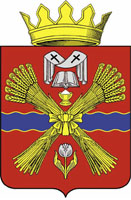 ПОСТАНОВЛЕНИЕАДМИНИСТРАЦИИ НОВОБЫТОВСКОГО СЕЛЬСКОГО ПОСЕЛЕНИЯНИКОЛАЕВСКОГО МУНИЦИПАЛЬНОГО РАЙОНАВОЛГОГРАДСКОЙ ОБЛАСТИот 22.04. 2016 года                     № 33 Об установлении особого противопожарного режима на территории Новобытовского сельского поселенияНиколаевского муниципального районаВ соответствии со статьей 30 Федерального закона от 21 декабря 1994 г, № 69-ФЗ "О пожарной безопасности статьей 15.1 Закона Волгоградской области от 28 апреля 2006 г. № 1220-ОД "О пожарной безопасности в целях защиты жизни и здоровья граждан, имущества, интересов общества от пожаров, недопущения негативного развития лесопожарной обстановки и предотвращения угрозы населенным пунктам и объектам экономики, в связи с установлением сухой, теплой погоды и повышением класса пожарной опасности в лесах п оста и о в л я ю: Установить на территории Новобытовского  сельского поселения Николаевского муниципального района Волгоградской области особый противопожарный режим с 08 ч 00 мин. 21 апреля 2016 г. до 08 ч 00 мин. 15 мая 2016 г.На период действия особого противопожарного режима на территории Новобытовского сельского поселения:- создать условия для привлечения населения к тушению пожаров в населенных пунктах и на приграничных с лесным фондом территориях в рамках реализации полномочий по обеспечению первичных мер пожарной безопасности;- запретить  физическим и юридическим лицам  разведение костров, сжигание мусора, стерни, пожнивных и порубочных остатков, сухой травы, листвы и камыша, проведение всех видов пожароопасных работ, кроме мест, специально отведенных для указанных видов работ;- запретить физическим и юридическим лицам  использование пиротехнических изделий- осуществить комплекс мероприятий по организации патрулирования населенных пунктов и прилегающих к ним зон;- привести в готовность водовозную и землеройную технику для ликвидации чрезвычайной ситуации; - организовать регулярное информирование населения о соблюдении мер пожарной безопасности в условиях особого противопожарного режима; 2. Контроль за исполнением настоящего постановления оставляю за собой.Глава Новобытовского сельского поселения                                         П.А.Осьмак